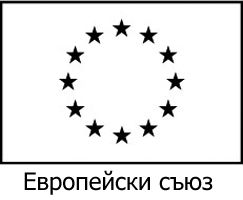 ОПЕРАТИВНА ПРОГРАМА ЗА ХРАНИ И/ИЛИ ОСНОВНО МАТЕРИАЛНО ПОДПОМАГАНЕФОНД ЗА ЕВРОПЕЙСКО ПОДПОМАГАНЕ НА НАЙ-НУЖДАЕЩИТЕ СЕ ЛИЦАОперация „Осигуряване на топъл обяд 2016-2020 „ДОГОВОР BG05FMOP001-3.002-0207-C01“Осигуряване на топъл обяд в община Добричка“                                           Продължава предоставянето на топлия обяд,                                            за нуждаещите се лица  от Община Добричка. 	От 1 октомври ще продължи предоставянето на топъл обяд  за 240 потребителя, в почти всички 67 населени места на общината. Това са самотно живеещи лица и семейства, получаващи минимални пенсии, скитащи и бездомни деца и лица с доказана липса на доходи и близки,  които да  се грижат за тях. Предоставянето на топлия обяд се финансира  по Оперативна програма за храни и/или основно материално стимулиране от Фонд на европейско подпомагане   на стойност 184 976.00 лв.Реализирането на дейностите по предоставяне на топъл обяд в Община Добричка са в резултат на доказаната ефективност и постигнат широк  обществен отзвук.Те целят постигане на по-добро качество на живот, чрез създаване на реални условия за предотвратяване риска  от глад  и недохранване за уязвими групи в обществото, които поради социално икономически проблеми не са в състояние сами да задоволят потребността от храна. Договорените дейности се реализират, чрез Домашен социален патронаж на територията на община Добричка за периода от 01.10.2019г. до 30.11.2019г. , те  включват предоставяне на топъл обяд – супа, основно ястие и хляб  на стойност 2.50 лв. на ден. Храната се доставя  в домовете на всички  потребители. През 2019г. е подновен  Автопарка на община Добричка за нуждите на ДСП с 3 броя лекотоварни автомобила, тип „пикап“, модел „Рено Канго“, със средства от бюджета на  общината. Наред с топлия обяд ще се реализират и съпътстващи мерки спрямо потребителите, изразяващи се в индивидуално консултиране относно възможностите за ползване на други социални услуги, административни общински услуги, консултиране относно здравословно и балансирано хранене и други форми на подкрепа предвид нуждите и проблемите им.Чрез реализация на проекта „Осигуряване на топъл обяд в Община Добричка“ ще се  разшири кръга и видовете социални услуги в общността,  което ще бъде отговор на алтернативите за разширяване на възможностите за подкрепа и грижа в обичайна домашна среда на жителите от общината.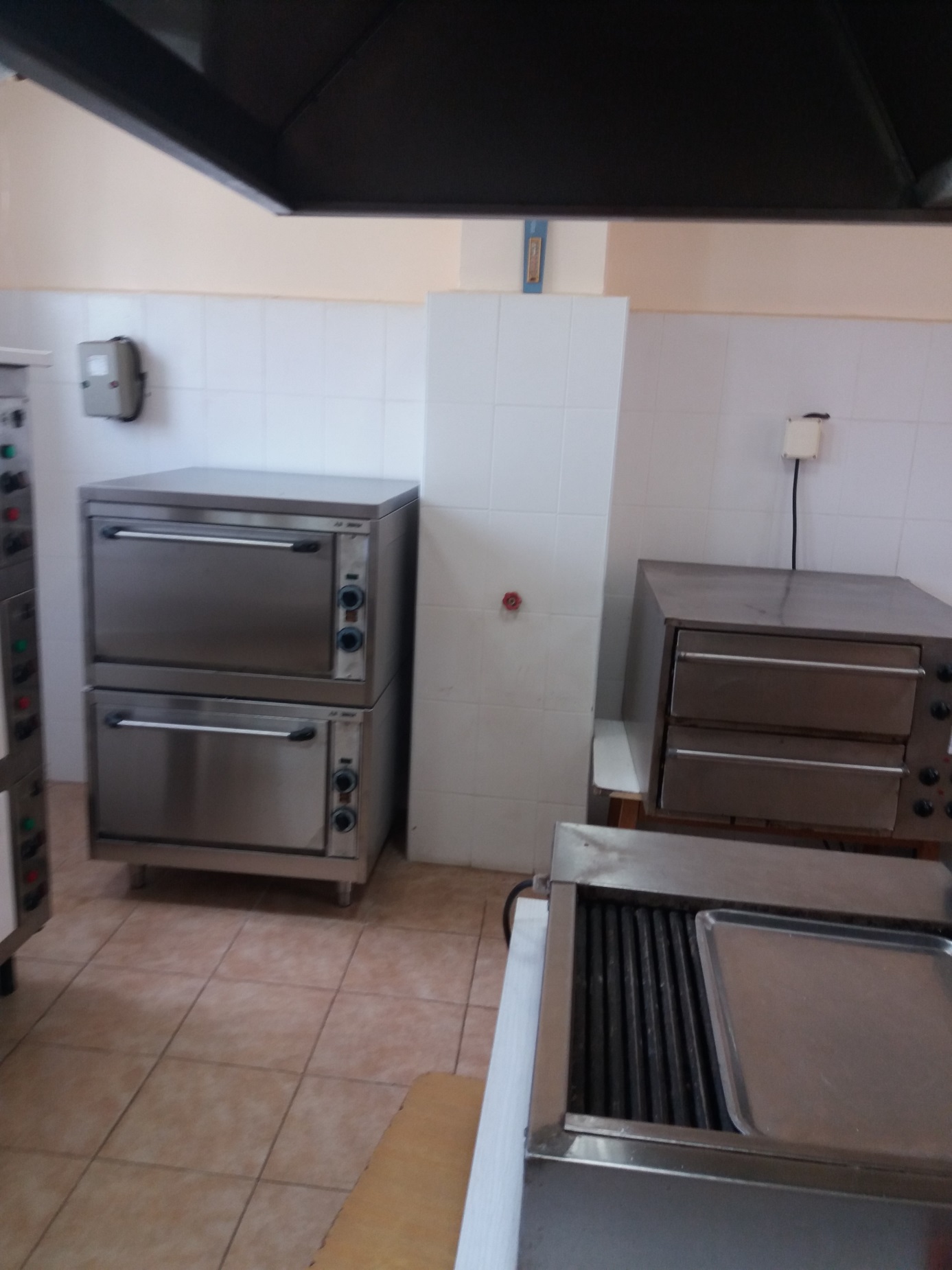 